绍兴市海洋经济发展规划（2021-2025年）海洋经济是指开发、利用和保护海洋的各类产业活动，以及与之相关联活动的总和。“海洋强国”是国家战略，习近平总书记指出“建设海洋强国是中国特色社会主义事业的重要组成部分”“要进一步关心海洋、认识海洋、经略海洋，推动我国海洋强国建设不断取得新成就”。绍兴是浙江海洋经济发展示范区的重要组成，是海洋强省建设的重要战略节点，拥有河口海域面积225平方公里，海岸线（钱塘江岸线）24.1公里。为落实海洋强国战略和海洋强省重大决策部署，加快推进全市海洋经济高质量发展，率先走出面向全国、走向全球的高效循环之路，根据《关于加快海洋经济发展建设海洋强省的若干意见》和《浙江省海洋经济“十四五”规划》，特编制绍兴市海洋经济发展规划，规划期限为2021-2025年。发展背景（一）现状基础近年来，绍兴市委市政府认真落实省委省政府建设海洋强省的各项工作任务，统筹推进海洋经济发展，在推动海洋重大平台建设、打造海洋产业集群、建设海陆联动先行区方面取得了明显进展，全市海洋经济发展态势总体向好，为“十四五”时期海洋经济发展奠定了坚实的基础。1.经略海洋谋划不断深入。围绕长三角一体化、长江经济带发展、大湾区大花园大通道大都市区建设、义甬舟开放大通道、杭绍甬一体化等重大战略实施，开创“融杭联甬接沪”一体发展新局面，区域合作广度深度、湾区经济开放度显著提升，沿湾城市带、产业带、创新带品质能级不断提升。《浙江省海洋经济“十四五”规划》提出，绍兴全市域处于“环杭州湾海洋科创核心环”，支持绍兴打造一批海洋新材料基地，推进绍兴滨海新区、绍兴科创大走廊和滨海海洋生物医药产业基地建设。绍兴市“十四五”规划《纲要》中，鲜明提出“拥湾发展”战略导向，全市正在加快构建高水平网络大城市，加快区域协同、海陆统筹。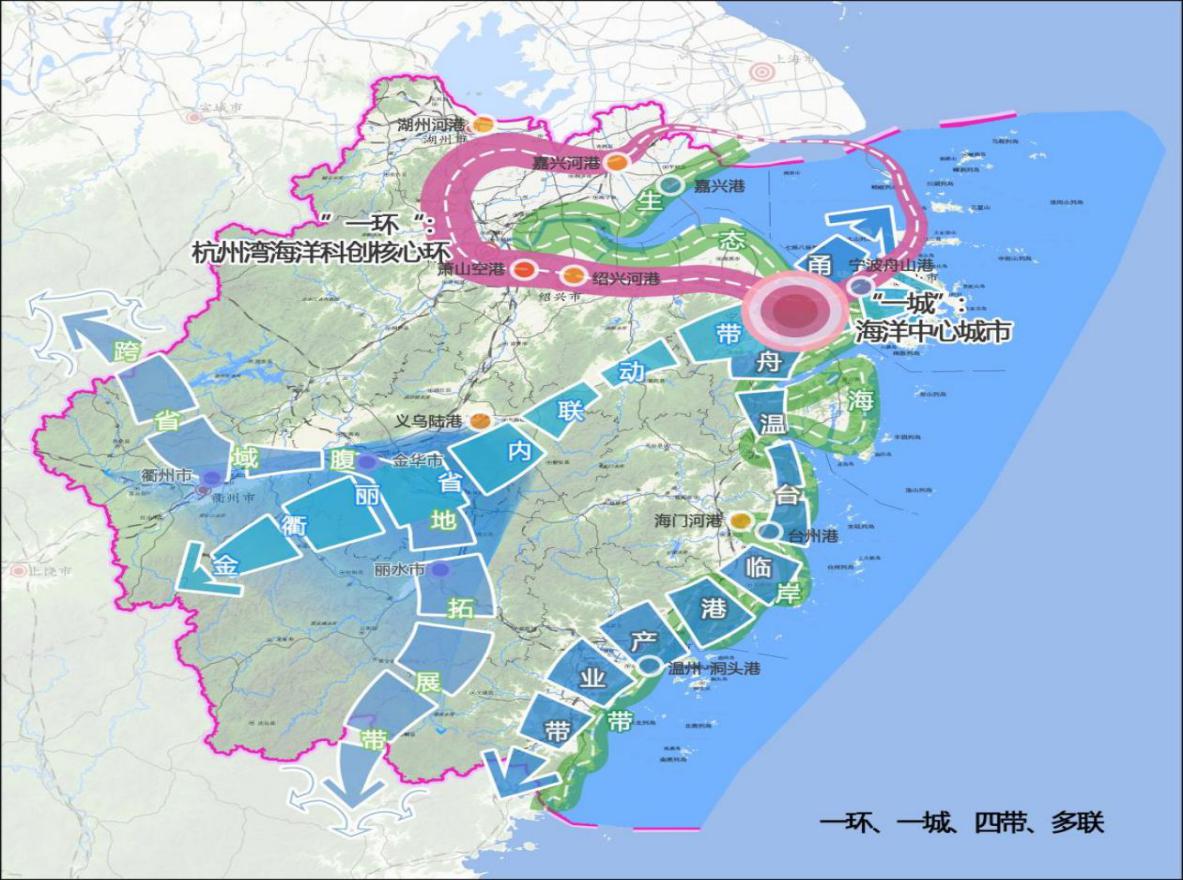 图1全省海洋经济发展空间布局图2.海洋经济实力稳步提升。2020年绍兴市海洋经济生产总值约345.98亿元，占全市GDP比重5.8%，占全省总量约3.8%。其中，海洋设备制造业、海洋化工业、海洋生物医药业等海洋工业占比为52%。依托滨海新区、杭州湾上虞经开区等开发区（新区）及“万亩千亿”新产业平台，化工新材料、生物医药、装备制造等涉海产业加快发展，其中杭州湾上虞经开区已集聚新材料企业112家，产品在船舶、海洋工程、海水淡化、水污染治理等方面具有广泛的应用前景；滨海新区已集聚规上生物医药企业54家，集聚形成一批生物医药、医疗器械领域龙头企业、标杆企业，初步构建以生物药和创新化学药研发生产为重点、以医药流通和医药外包服务为协同的生物医药产业体系；依托绍兴科创大走廊建设，海洋创新实力逐步提升，浙江工业大学绍兴研究院等创新平台已开展海水资源化利用技术研究及应用。表1 2016-2020年绍兴市海洋及相关产业统计值图2绍兴市海洋经济增长值主要产业构成（2020年）    3.陆海联动开放格局加速形成。全市开放型经济取得快速发展，2020年进出口规模突破2500亿元，国家级跨境电商综试区、综合保税区和浙江自贸区联动创新区等开放平台获批，赋予绍兴海洋经济发展新动能和新机遇。港航方面，绍兴以杭甬运河、曹娥江、浦阳江为骨干航道，港口经济腹地除覆盖绍兴市区及所辖两市一县（嵊州市、诸暨市、新昌县）以外，沿浙北航道网延伸到嘉兴、杭州、湖州、宁波等地区。到2020年底，全市内河港口总吞吐能力2437万吨，四级以上高等级航道里程177公里，曹娥江“两闸一航道”、诸暨店口综合港区、嵊州港区中心作业区等水运项目有序推进。绍兴港形成越城（滨海）、上虞、诸暨、嵊州、新昌6个内河港区和绍兴杭州湾1个外海港区组成的内河港体系，全市共有港口企业约40家。嵊州、新昌依托杭绍台铁路、金甬铁路等义甬舟开放大通道重大项目，实现与国际空港、海港、陆港的快速连接，陆海联动的内外双循环发展态势逐步形成。图3绍兴市历年水路货运量变化图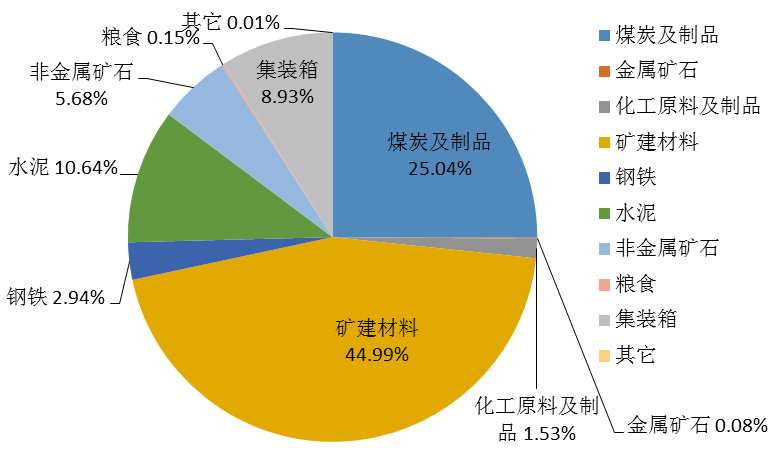 图4 2020年绍兴港吞吐量货种占比图4.沿湾生态治理效果显现。启动海塘安澜工程，全市现有一线海塘25.86公里（占全省的1.28%），其中市本级（曹娥江大闸）0.76公里、越城区（滨海新区）2.18公里、柯桥区5.85公里、上虞区17.07公里，现有设防标准均为100年一遇。近60年围涂形成的广袤围垦平原区可用空间较为充足，水网湿地纵横密集，湿地资源广布，海涂水产养殖面积约7.6万亩。加强杭州湾污染综合防治，提升滨海中心河、团结河、上虞区新东进河河道水质，建立入海排污口基本信息和达标情况定期公示制度，保持断面Ⅰ-Ⅲ类达标率100%，入杭州湾地表水水质稳中向好。同时也应看到，绍兴市海洋综合实力水平不强，海洋资源总量较少，缺乏带动能力强的海洋产业集群，缺乏高能级功能平台支持；海洋科技创新不足，缺乏高水平科研平台支撑；航道、港口、码头数量和能级偏低，通江达海集疏运体系尚未建立。（二）机遇挑战当前和今后一个时期，国家、省对海洋经济发展提出了新要求，绍兴市海洋经济发展迎来了重要战略机遇期。国家对海洋开发提出新战略。十九届五中全会提出坚持陆海统筹、发展海洋经济、建设海洋强国的战略部署。2020年，国务院出台支持中国（浙江）自由贸易试验区油气全产业链开放发展的若干措施，提出加快推进石化炼化产业转型升级，加快舟山绿色石化基地建设，发展化工下游精深加工产业链。2021年4月，中共中央、国务院出台《发展海洋经济推进建设海洋强国的意见》。浙江省对海洋经济提出了新目标。打造“一环·一城·四带·多联”的陆海统筹海洋经济发展新格局，加快形成万亿级绿色石化为支撑的油气全产业链集群、临港先进装备制造集群，并全力推进环杭州湾产业带协同发展。2021年9月，省委、省政府召开海洋强省建设推进会，提出加快建设海洋经济发达、海洋科技领先、海洋生态环境优美、海洋治理高效科学、涉海综合实力强大的海洋强省。绍兴海洋经济发展迎来了新机遇。省委赋予绍兴“率先走出面向全国、走向全球的高效循环之路，在服务构建新发展格局上争当节点”的战略目标，“一带一路”建设、长三角一体化、义甬舟开放大通道等战略实施，为绍兴市拓展发展空间、走向湾区海洋时代提供了战略指引，高水平网络大城市建设为全域谋海提供了重要支撑，绍兴通江达海、海陆统筹、融杭联甬接沪的区位条件和区域发展战略为海洋经济发展带来了新的契机。同时，全球化逆流加大了开放型经济发展的风险，新冠肺炎疫情全球大流行使得全球产业链供应链面临多方面冲击。在碳达峰碳中和战略引领下，生态与环保对海洋产业项目的招引实施刚性约束进一步加大，对于海洋产业发展带来挑战。总体思路总体要求深入贯彻习近平总书记关于海洋强国建设的重要论述精神，聚焦“五个率先”目标要求，强化海洋意识、沿海意识、开放意识，发挥海洋强省、“一带一路”、长三角一体化、大湾区建设、义甬舟开放大通道等战略叠加优势，全域谋海、特色引领、向海而兴，深化海洋产业、海洋创新、海洋项目联动发展，加快构建市域陆海统筹协调发展新格局，全面提升海洋综合实力，助力构建网络型大城市、发展开放型经济，打造全省海洋经济发展新引擎和杭州湾金南翼海陆联动新枢纽，为率先走出争创社会主义现代化先行省市域发展之路和奋力打造浙江高质量发展建设共同富裕示范区市域范例提供重要支撑。主要原则——海陆联动。以高效整合陆海资源为导向合理布局海洋产业集聚平台，以大湾区新区和河海联运体系带动北部沿海地区海洋经济发展，以义甬舟大通道嵊新枢纽辐射南部平原、山区经济发展，促进海陆经济一体化、设施一体化、要素一体化和生态一体化。——创新引领。以提升自主创新能力为突破点，坚持长短结合、远近结合，着力搭建一批海洋新材料、现代海洋医药等高效创新载体，优化海洋科技、人才资源配置，加快建立产学研对接长效机制，推动海洋产业关键技术创新，促进海洋开发向集约型、效益型转变，不断提高科技对海洋经济发展贡献度。——开放先行。以“一带一路”和区域全面经济伙伴关系协定（RCEP）为引领，以开放发展、合作共赢为切入点，深化融杭联甬接沪，完善与舟山、温州、台州、嘉兴、金华等周边地市合作机制，提升绍兴综保区、跨境电商综试区、自贸区联动创新区等开放平台建设水平。——项目带动。以重大项目带动全市海洋经济发展，坚持用重大项目增量调整产业结构、优化经济结构，走特色化、差异化发展道路，立足绍兴优势特色产业，高起点规划建设一批海陆联动的重大基础设施和高端产业项目。——生态优先。以人海和谐、可持续发展为出发点，坚持科学开发利用与有效保护治理并举、海洋经济发展与资源环境承载相适应，以生态海岸带建设为抓手，形成海洋经济发展与海洋生态保护互促互补的总体格局，确保海洋生态良好、资源持续利用，努力实现资源利用集约化、滨海环境生态化。战略定位——浙江省海陆联动发展枢纽地。探索形成海陆联动新机制，加快形成“一核一带两港全域”的海洋经济发展空间布局，建设形成一批具有竞争优势的现代海洋产业集群，发展形成大宗商品物流配送中转中心，全面构建海陆互动、海陆一体发展新格局，统筹实现海陆产业、集疏运体系、生产要素、生态环境联动发展。——浙江省特色海洋产业基地。增强海洋企业引育能力，建设服务全省的特色海洋产业基地，大力发展临港新兴化工材料、海洋功能材料、海洋药物、海洋生物制品、临港装备等行业，打造绿色石化新材料产业集群、海洋生物医药产业集群、先进装备制造产业集群。——杭州湾生态海岸带先行实践地。坚守“江湾河海交汇”蓝绿空间，全面改善近岸海域水体和岸滩环境质量，加快滨海区域产城人文融合发展，精心开展公共空间、滨水景观等设计，全面推进两岸城市更新、生态修复和历史文化等功能重塑，为优质项目、未来产业、高端人才集聚提供“生态—经济—社会”三维复合的开放网络空间。主要目标到2025年，全市海洋生产总值达到600亿元左右，年均增长10%以上，占全市生产总值比重达到7%以上。——海洋产业结构明显优化。海洋新材料、海洋生物医药、临港装备制造等三大海洋新兴产业集群基本形成，海洋工程服务、港航物流服务、滨海休闲旅游、海洋科技研发等海洋现代服务业不断提升。——港航物流服务明显增强。充分发挥绍兴战略区位优势，现代港航物流服务体系和港航物流服务基础设施基本建成，确立全省港航物流“三位一体”服务体系重要节点地位。——海洋科教文化明显提升。海洋科技研发投入进一步加大，培育一批海洋科技创新平台、海洋科技研发骨干企业和专业技术人才。到2025年，海洋科技贡献率达到75%以上，海洋研究与试验发展经费占海洋生产总值比重达到3.3%。——海洋生态环境明显改善。绍兴生态海岸带基本建成，陆源污染物入海排放得到有效控制，形成保护与开发有机结合的海洋生态功能带。到2025年，主要污染物排放比2020年下降15%左右，近岸海域环境功能区水质达标率达到100%。表2绍兴市海洋经济发展主要指标三、构筑全域陆海联动新格局坚定“拥湾发展”战略导向，坚持“陆海统筹、海河联动、全域一体、生态优先”的原则，综合发展基础、区位特征与资源禀赋，做强“一核”、建设“一带”、提升“两港”、联动“全域”，加快构建特色鲜明、优势互补、集聚度高的海洋经济空间布局，引导全市海洋经济转型升级和集聚发展。（一）做强“一核”。即全力打造绍兴滨海新区、杭州湾上虞经济技术开发区、柯桥经济技术开发区等全市海洋经济发展核心平台，联动争创省高能级战略平台。依托高端生物医药、高分子新材料“万亩千亿”新产业平台以及绍兴综合保税区、跨境电商综试区等对外开放平台建设海洋新材料和海洋生物医药集群。加快镜湖科技城、滨海科技城、曹娥江科创走廊等国际化创新区块建设，提升对全市海洋经济的核心支撑能力。（二）建设“一带”。即建设杭州湾生态海岸带（绍兴段）。绍兴市生态海岸带位于钱塘江河口与杭州湾海域的交界地带。将生态海岸带建设作为提升城市沿湾区域品质功能的核心工程，充分挖掘绍兴市江湾汇流、古镇水乡的自然和人文地理特征，践行长三角区域生态环境共保机制，高水平塑造绍兴滨海生态、经济、人文空间新格局，提升绍兴市海岸生态绿色发展水平，努力打造集现代工程样板、水乡文化风情、滨海田园生态风貌于一体的生态海岸带，努力建设成为杭州湾生态海岸带示范先行地。（三）提升“两港”。即深化空港、海港、陆港协同，着力提升全市通江达海的“内河港”和“内陆港”。围绕绍兴海河联运集疏运体系建设，打通通往宁波舟山港出海通道，形成多式联运网络，打造顺畅高效海河联运的对外黄金通道。围绕放大嵊新区域陆海双向开放通道的辐射和带动效应，融入国际物流通道，建设义甬舟嵊新临港经济发展区，建设绍兴直达宁波舟山港和连接义新欧的“内陆港”，将“出海口”搬到绍兴南部，打通绍兴南部内外贸联动大通道。（四）带动“全域”。立足“绍兴整体是一个沿海市”，全市域全方位谋划海洋经济建设，统筹规划编制、产业发展、资源配置、设施建设，发挥一核、一带、两港的牵引作用，以全市的重点开发区（园区）为依托，推动传统涉海产业向海洋新兴产业转型，提高先进技术对海洋产业的渗透能力，加快培育一批海洋产业集聚区，形成分工合理、各具特色、多点开花的海洋经济发展新支点，实现更高水平的全域陆海联动。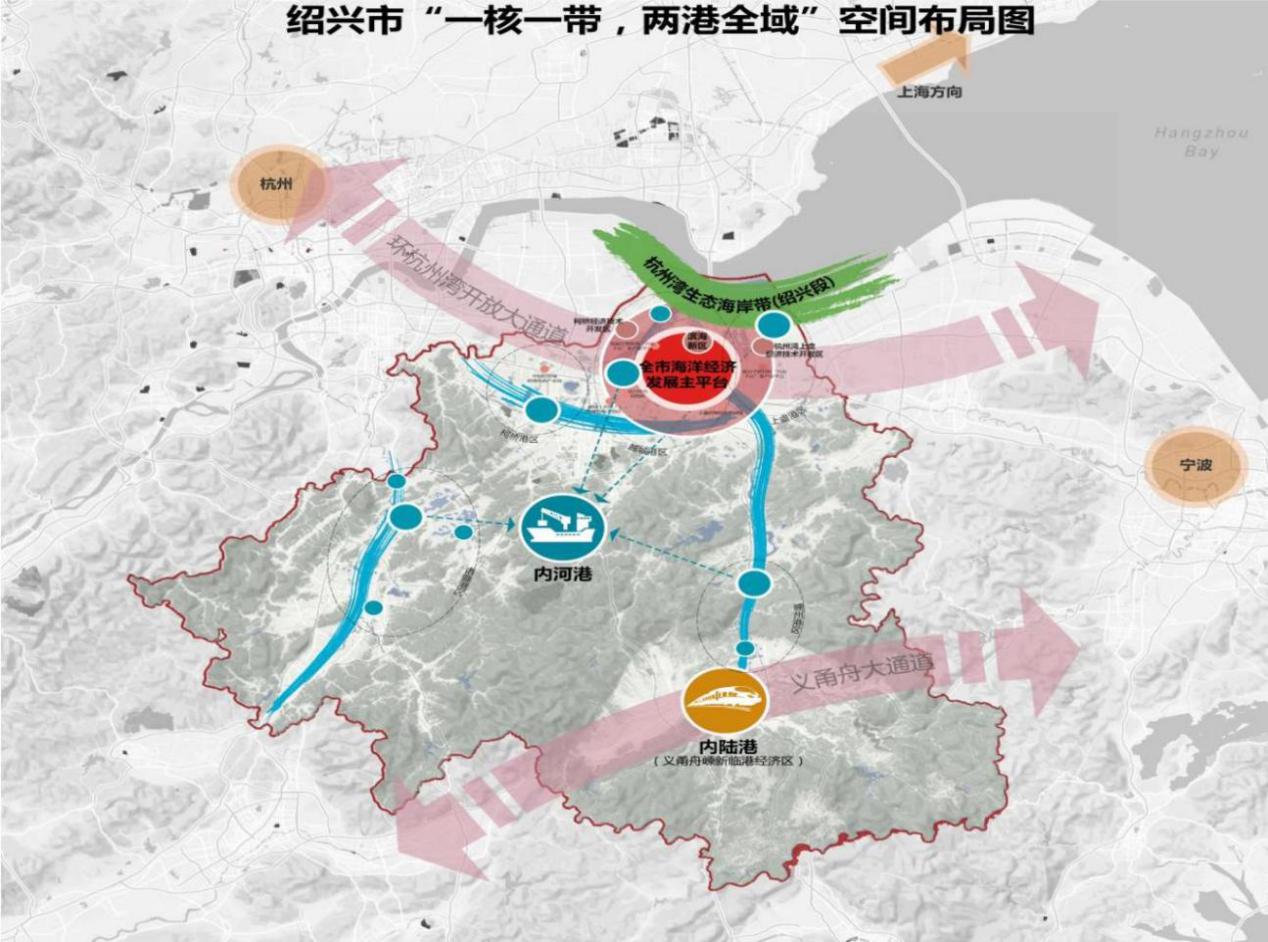 图5 绍兴市海洋经济发展空间布局示意图四、打造特色海洋产业集群聚焦集群化、绿色化、数字化、特色化，做强海洋新材料产业集群，做大海洋生物医药、临港先进装备产业集群，做精现代港航物流、现代海洋工程、滨海旅游休闲等特色海洋服务业；全域推动产业链、供应链、创新链、资金链一体发展，联动宁波、杭州、舟山等地，构建海洋产业生态圈，打造服务全省的海洋经济增长极。（一）做强海洋新材料产业集群——发展定位：发挥我市纺织原材料产业发达、新材料产业发展较快等优势，提升化工新材料和精细化工产业水平，做强先进高分子材料“万亩千亿”新产业平台，培育发展临港新兴化工材料、海洋功能材料等行业。共享宁波舟山世界级绿色石化基地，深化与宁波石化上游原材料提取等细分领域合作，促进关键战略材料技术突破，加快培育优势突出、特色鲜明的海洋新材料产业集群，服务全省打造万亿级以绿色石化为支撑的油气全产业链集群，建设成为国内知名、长三角地区领先的新材料产业制造高地。——发展方向：强化临港石化新材料产业全链条、全周期、立体化招引。立足PTA、化纤等产能优势，引导龙头企业和重特大项目向产业链上下游延伸，促进纺织原料产业向新兴临港化工材料业拓展，提高议价能力，形成从石油炼制到基础化工原料、化工新材料、高端专业化学品的完整产业链。立足纺织业基础，培育发展海洋用纺织制品等新型材料；海洋功能材料领域，重点突破海洋防腐材料（涂料）、海用特种钢材等关键技术，推进海洋工程新型建筑材料等行业做大做强。利用新技术重点研发医用再生修复材料、组织工程材料、药物运载缓释材料等海洋高技术材料。（二）做大海洋生物医药和临港先进装备制造产业集群1.海洋生物医药产业集群——发展定位：发挥我市生物医药发展基础好、龙头企业带动强、市场占有率高等优势，高标准建设滨海新区高端生物医药“万亩千亿”新产业平台，培育发展海洋药物、海洋生物制品等海洋生物医药产业，构建具有绍兴特色的海洋生物医药产业集群，打造全省海洋生物医药产业先导区。——发展方向：鼓励全市生物医药产业向海洋生物医药延伸拓展，全力突破一批合成、发酵、分离、提取等关键共性技术，着力开发一批具有资源特色的海洋药物和新型海洋生物制品，海洋药物领域要加快关键技术和优势药物的研发，重点突破生物多糖、海藻生物萃取、生物多肽、生物蛋白等具有较好市场开发前景的海洋药物和候选海洋药物；海洋生物制品领域重点发展生物转基因、微生物、发酵、保健食品等行业，积极开发从海洋生物体中提取抗癌、抗菌、抗病毒、抗心血管疾病、免疫促进等海洋保健与功能食品技术。2.临港先进装备制造产业集群——发展定位：依托现有产业基础，以大企业培育为龙头，以大项目建设为抓手，加快推进临港装备成套化、机电一体化发展，打造杭州湾南翼海洋先进装备制造集聚区。——发展方向：重点发展以新能源汽车及零部件业、海洋工程装备关键零部件、海洋智能制造装备、现代交通装备、输变电装备、口岸装备、涉海水处理等为重点的重大成套装备制造业，扶持发展与海洋工程装备相配套的特种钢板、轴承、铸件、传动以及控制系统制造等有一定基础的行业，延伸培育海洋观测/监测、海洋勘探装备制造、海洋环保装备等行业。培育形成一批“专精特新”生产企业、一批成套装备制造龙头企业。形成临港先进装备制造产业基地。（三）做精现代海洋服务业1.现代港航物流服务业——发展定位：对接我省“港航强省”和“三位一体”港航物流体系建设，加快绍兴内河港建设，打开与宁波舟山港链接的通江达海黄金水运通道，通过水水转运、水陆联运和陆陆承运等多式联运及公铁海河集疏运体系建设，建设海河联运海陆联动示范区。——发展方向：依托环杭州湾和金衢丽两大经济腹地，提升绍兴港口群建设，大力发展港航服务业和水陆联运物流业。其中，港航服务业重点完善仓储物流、供应链金融和交易撮合等服务功能，构建海关、边检、检疫检验等口岸设施和拖轮助泊、船舶引航、理货服务、货（船）代等港口服务体系。加快打造全过程多式物流链条，做优做强“门到门”全程物流服务；水陆联运物流重点发展面向大型石化企业、建筑行业、电力供应企业的原材料物流，培育发展面向浙中经济腹地的水水转运、水陆联运和陆陆承运等多式联运的商品仓储、配送、转运物流，加快发展新型冷链物流。2.现代海洋工程服务业——发展定位：依托绍兴建筑大市的先发优势和市场占有优势，着力建设集海洋工程设计、承包、建安、评估、维护服务等于一体的海洋工程服务基地。——发展方向：把握全国海洋开发提速机遇，以配套全省海洋经济发展为导向，坚持走内外并举、量质并重的发展道路，加强与上海、宁波、舟山的建筑业合作，加快传统建筑业向海洋建筑工程服务业拓展延伸。加大政策支持力度，以绍兴中心城市为布局重点，加快引导我市建筑业龙头骨干企业总部集聚，积极谋划设立海洋工程技术中心、服务中心，做优海洋工程服务、绿色海洋建材及相关服务等现代海洋服务业。3.滨海文化旅游休闲服务业——发展定位：依托我市东亚文化之都和历史文化名城品牌，以未来海洋公园理念，深入实施滨海旅游国际化、全域化两大战略，重点发展滨海度假、江南水乡文化体验等文旅业态，打造融山水景观、文化体验、运动休闲于一体的绍兴“山海休闲旅游圈”。——发展方向：依托绍兴滨海新区独特风光，沿滨海大道有机串联海塘文化公园、海上花园、滨湾湿地公园等沿湾景点，整合三江口公园、杭州湾花田小镇、沥海古街等特色旅游资源，支持沥海所城、曹娥江大闸等古城、景区与融媒体平台、数字文化企业合作，打响滨海休闲旅游品牌；谋划曹娥江水上唐诗之路等一批精品特色滨海旅游路线，运用5G、VR/AR、人工智能、多媒体等数字技术开发资源，谋划生态海岸带科技展示、体验中心。开发游艇、自驾车旅居车、低空飞行、房车、休闲度假岛等高端旅游产品和新型高端文化产品，培育滨海摄影小镇，打造一批“未来景区、线上博物馆”等。同时，做强滨海绿色都市农业，积极培育光伏、氢能等海洋清洁能源，重点布局一批燃料电池汽车关键零部件、制氢和储氢装备等项目，共建环杭州湾氢走廊。五、提升海洋科技创新转化能力完善海洋领域“产学研用金、才政介美云”等十联动创新生态体系，攻关海洋生物医药技术、海洋绿色石化新材料技术、海洋装备技术等，努力成为海洋产业科技研发、孵化和产业化的集聚地。（一）加快海洋创新平台主体建设1.做强涉海“创新园”科创平台。围绕绍兴科创大走廊建设，联动对接G60、杭州城西、宁波甬江科创大走廊，探索市内产业研究院与上海张江国家实验室、杭州之江实验室、西湖实验室等深度合作，紧密对接中科院宁波材料所海洋材料国家重点实验室创建，谋划建设海洋生物医药研究院。加快镜湖科技城、滨海科技城等创新平台建设，争取绍芯集成电路实验室、曹娥江新材料实验室、鉴湖现代纺织实验室纳入省级实验室布局，加快推进天津大学绍兴研究院、浙江工业大学上虞研究院、中科院新材料技术创新研究院、龙盛集团研究院创新基地、新和成新材料研究院、哈工大机器人集团长三角中心等创新合作项目。2.积极培育海洋科技型企业主体。完善“微成长、小升规、高壮大”梯次培育机制，大力培育海洋科技领域的领军型企业、高成长企业、独角兽企业以及“专新特精”企业。支持以涉海科技创新领军企业为依托，创建涉海产业创新服务综合体。支持现有涉海科技型中小企业、创新型试点示范企业、涉海农业科技企业做大做强，引导涉海行业的龙头骨干企业成为高新技术企业。实施创新链产业链贯通工程，完善技术要素市场化配置，引导各类要素向企业集聚，有效推动成果转化。以培育100家左右海洋科技型企业为重点，打造海洋科技型中小企业、高新技术企业、创新型领军企业梯队。（二）加快海洋关键技术攻关及成果转化1.加快涉海产业关键技术攻关。推进产学研深度融合，开展海洋科技创新联合攻关行动计划，在绿色石化新材料、海洋生物医药、海洋高端装备制造等领域组织开展关键技术攻关，攻坚制约海洋特色新兴产业发展的关键技术环节，提升关键系统和核心部件配套能力，形成支撑产业快速发展的技术体系。以海洋重大科技任务军民协同攻关为主线，积极参与建设海上北斗定位等服务系统，联合突破一批海洋工程装备、海洋生物关键共性技术和卡脖子技术。2.加快海洋科技创新成果转化。建立科技攻关“揭榜挂帅制”，制定发布攻关榜单，鼓励涉海科研单位揭榜攻关，推行科技项目推荐“悬赏制”、评审专家“邀请制”，项目评审“主审制”，项目经费“包干制”。支持海洋科技创新平台及机构开展科技成果处置和收益权改革，打通科技成果转移转化“最后一公里”，鼓励全球知名高校、科研院所在绍合作建设涉海产业科研创新平台、科技成果转化中心和国际研发机构，争取一批海洋产业技术成果在绍兴转化。（三）加快海洋科技人才队伍建设结合绍兴引才工程，推出海洋科技人才优先发展等政策，引进和汇聚院士专家、战略科学家和科研管理优秀人才等智力资源，培养一批海洋战略科技人才，开展海洋科学技术发展预测、规划编制、政策研究。加大涉海类学科专业建设投入，建好涉海类优势特色学科，加强职业经理人、产业人才培养，打造一支梯度合理、结构完善、富有活力的科技创新人才力量。六、增强海洋经济对外开放能力发挥绍兴杭州湾南岸综合枢纽优势，积极发展江海、海河、海铁等多式联运，进一步补齐内河水运短板，加快与长三角区域重点海港、空港、陆港一体联动发展，培育高能级海洋开放平台，打开对外开放新通道、汇集投资增长新动力。打造现代港航集疏运体系1.加快通江达海的航道港口码头建设。融入上海洋山港和宁波舟山港全球航运体系，深化与杭州、宁波、嘉兴和大运河、长江沿线各港口城市合作，以钱塘江、杭甬运河、曹娥江、浦阳江四大水系为沟通纽带，持续推进通江达海的高等级H型骨干航道网建设，加快实施杭甬运河三级航道整治提升工程、曹娥江“两闸一航道”，谋划推进曹娥江“四改三”工程、杭甬运河萧绍段复线（临江—曹娥江）、杭甬运河绍兴滨海连接线、绍兴滨海大河、上虞疏港线等重点航道网建设项目，深化出海通道研究和对接，实施曹娥江大闸出口船闸等出海项目。全力提升绍兴港口功能，形成绍兴港“一港、七区、十五大重要公用作业区、十三大旅游客运码头、四个游艇基地”整体布局，建设专业化集装箱泊位，加快实施绍兴新港枢纽、诸暨市店口综合港区等工程，打造直通上海港和宁波-舟山港的外海作业、物流集疏运平台，谋划上虞杭州湾液体化工码头，为宁波舟山港液化品运输提供备选通道。到2025年，建成四级航道45公里、500吨级泊位20个、规模化作业区3个，高等级航道里程达到200公里以上。2.推动水运与产业融合发展。强化海河联运与产业、园区布局的协同，突出港口、园区的相互融合，深入推进内河码头+配套园区+物流服务等综合运作模式。加快推进大宗货物运输“公转水、公转铁”，进一步推进水运高质量转型，积极发展内河集装箱运输，引导适箱货物“散改集”“公转水”，丰富和拓展物流路径，完善集装箱运输绿色通道政策，探索“一单制”联运服务。以绍兴港口群为核心平台，对外加大与上海港、宁波-舟山港合作力度，大力引进跨国公司、大型物流企业的分拨配送中心，加快拓展集装箱内支线、内贸线等航线，进一步完善公铁水集疏运体系，提升发展煤炭、非金属矿石、钢材、建材、粮食等大宗商品储运交易物流，重点突破大吨位转中小吨位、集装箱装卸分拨等物流方式，延伸服务内陆地区，构建“外海-杭州湾-内河”的海河联运分拨配送体系。到2025年，全市大宗货物运输水运占比由9.4%提高到12%以上，内河集装箱吞吐量达到180万标箱。3.推进沿湾快速通道建设。深度参与贯穿钱塘、滨海、前湾三大片区的环湾顶通道体系谋划，加快推进铁路杭州萧山机场站及接线工程、杭绍甬智慧高速，加快杭州湾货运铁路、沪嘉绍城际铁路谋划建设。强化沿湾交通路网对接和多种交通方式衔接，打造绍兴滨海站综合交通枢纽，通过轨道交通二期等项目实现绍兴北站和绍兴滨海站的多式连接，加快彩虹快速路接钱滨线、绍兴新东线接红十五线、萧山通城大道接杭金衢高速连接线、群贤路接萧山南秀路等杭绍快速路规划建设，率先建成网络层次清晰、衔接一体高效的湾区同城交通网。（二）优化海洋经济内陆辐射能力1.打造义甬舟内陆“无水港”。充分发挥义甬舟开放大通道产生的辐射和带动作用，发挥绍兴中部枢纽优势，高标准建设义甬舟嵊新临港经济发展区，串联宁波舟山国际海港、金华义乌国际陆港，全面建成金甬铁路，协同谋划沪嘉绍铁路、甬绍金铁路、嵊新联通宁波城际铁路，建设甬金铁路双层高箱集装箱海铁联运示范线路，联动嵊州经济开发区、新昌高新技术产业园区，推动自贸试验区改革创新政策复制，依托浙江（新昌）境外并购产业合作园承接义乌无水港口岸功能拓展，谋划“内陆港”通关便利化创新举措，辐射绍兴南部、宁波西部、台州北部的区域性无水港，探索海洋经济发展新路径。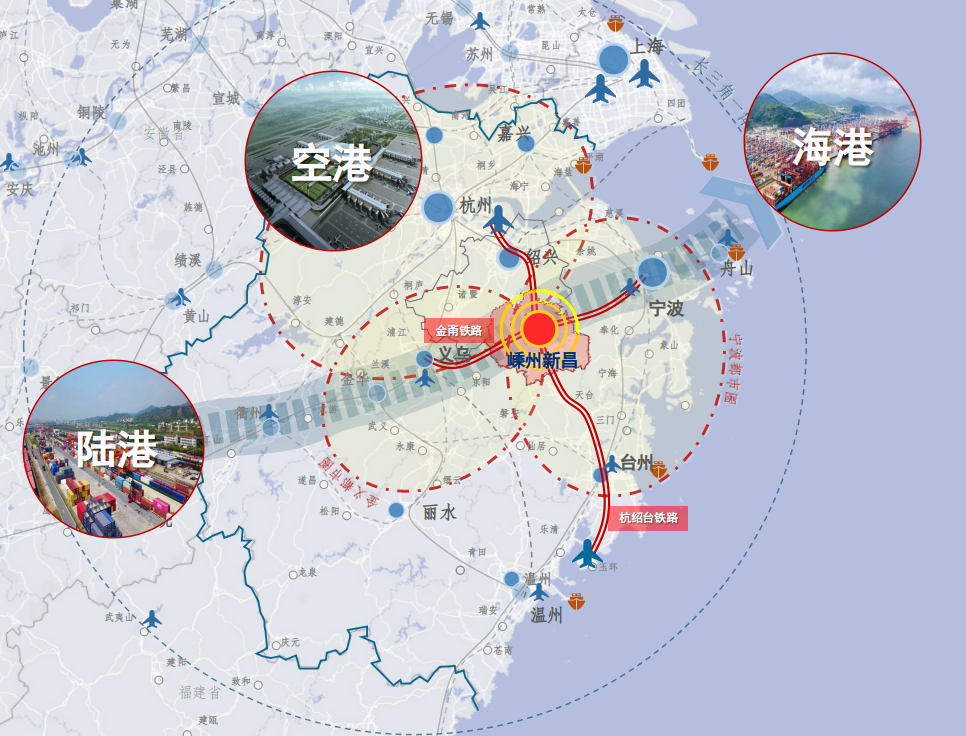 图6：义甬舟绍兴“内陆港”（无水港）示意图2.接轨义新欧国际开放通道。以诸暨区域为重点，结合诸暨“国际袜都”和“国际淡水珍珠产加销中心”两大国际化中心和铜加工、环保装备等制造业基地建设，进一步接轨义新欧班列，加入“义新欧”物流联盟，依托浙赣铁路、杭金衢高速公路、诸永高速公路、绍诸高速公路等交通走廊，积极参与捷克站、迪拜站等“一带一路”系列站建设，建立与中欧班列、中亚班列沿途口岸海关常态化联系配合机制，推动“义新欧”班列诸暨号常态化开行，探索“义新欧+诸暨”模式，每年开行“义新欧”诸暨号班列10列以上。3.打造区域综合物流枢纽。加快建设以综合性物流平台为核心、专业化物流基地为辅助、专业市场为补充的绍兴现代港航物流主枢纽，加大绍兴港航物流园与嵊新物流枢纽、诸暨物流枢纽间合作。培育做强柯桥区中国轻纺城现代物流基地、集亚物流基地等专业化物流平台，大力发展第三方物流、第四方物流等新兴港航物流业态，加快提升中国轻纺城等一批传统市场转型提升，提升绍兴高新区、柯桥国际服务外包示范园区、新昌县生物医药离岸服务外包特色园区等省级服务贸易发展基地，打造我市集大宗商品、原材料、终端产品等的仓储、运输、交易、服务于一体，辐射绍、台、金、衢、丽等地区的港航物流服务枢纽地。（三）拓展海洋经济开放平台将绍兴综合保税区、跨境电商综试区、市场采购贸易试点建设作为海洋经济发展的关键载体，主动服务海洋产业发展需求，发挥好“保税+”的叠加效应和功能，充分释放政策红利，大力发展出口加工产业，集聚跨境电商企业集群，形成集保税物流、进口产品展示、跨境电商综合服务等功能于一体的对外开放平台。把握RCEP自贸协定签署和浙江自由贸易区联动创新区机遇，进一步推动区域跨境贸易通关便利化、投资政策透明化，深化自贸试验区改革政策复制创新，加强海外公共仓建设，积极参与全省重要进口商品集散中心和进口展销平台建设，完善国际贸易全链条数字化生态，率先建设数字贸易自贸联动创新区，推广“海外仓服务在线”、“国际集装箱一件事”等应用场景系统，提升投资自由化、贸易便利化水平，服务全省打造新型国际贸易中心。高标准规划建设杭绍临空经济一体化发展示范区，以绍兴片区为纽带连接空港、海港，争取萧山国际机场口岸功能延伸到绍兴（综合保税区），打造长三角一体化中心开放枢纽。七、加强海洋生态文明建设坚持开发与保护并重，陆海一体统筹推进海洋生态环境保护与防治，将生态海岸带建设作为提升绍兴市沿湾区域品质功能的核心工程，持续推进实施美丽湾区建设，建成“重要窗口”美丽风景线。（一）优化海洋空间资源保护利用1.科学开展海岸资源保护利用。发挥国土空间总体规划、海岸带保护利用规划的战略引导和刚性管控，构建陆海一体开发保护格局。编制市级海岸带、重点产业平台等特定区域和领域的专项规划和方案。加强近岸海域生态保护，严格约束海岸带开发建设，严格实施海岸线分类、分级管理制度，坚持以自然恢复为主、人工修复相结合的方式，充分利用杭州湾悬浮泥沙来源丰富的先天条件，系统推进杭州湾滨海湿地资源涵养、生物多样性保育、自然岸线修复、近海水质提升、生态景观改造等，科学设计规划生态廊道、生态湿地、生态缓冲带等生态功能设施，组织实施生物多样性保护建设项目，提高海岸带生态系统完整性、生物群落多样性。2.实施海塘安澜工程。分段提升全市海塘防御洪潮标准，逐步开展标准海塘提标建设，全线海塘标准提升至300年一遇，加快完成曹娥江大闸提标加固。将海塘建设与海塘文化、海塘旅游相结合，推进海塘岸线“一区一主题，一段一特色，一带一风景”建设。加快海塘智慧化建设，完善建立海塘安全监测系统、海塘道路自动化管理系统、海塘巡查系统、海塘数字化标识系统及海塘公共互动系统。因地制宜进行海塘生态化改造，加强海塘绿植化建设，实施塘前滩涂增绿等生态修复措施，加强海塘与陆域湿地、林地、水系等生态要素融合，提高生态系统完整性和稳定性。（二）加强陆海污染综合防治坚持“陆海兼顾、江海统筹，预防为主、防治结合”的策略，重点控制入海污染物，改善近岸海域水质与生态环境。深入推进钱塘江、曹娥江、浦阳江及杭甬运河绍兴段等重点流域水污染防治，实施总氮、总磷浓度控制，深入开展滩涂水产养殖污染防治和生态化畜禽养殖行动。加强入海河流、入海排污口及邻近水域在线监测，推动海湾生态环境数字赋能，推进海湾生态环境监管和公共服务能力整体提升。（三）实施生态海岸带建设工程发挥绍兴生态海岸带“江海湾河汇流、产城人文融合”优势，与杭州钱塘新区、宁波前湾新区两个示范段建设同步同标推进，串联杭绍甬沿湾产业带、城市带、文化带、生态带，打造滨海“江湾汇流主题区”和曹娥江“一江两岸主题区”，为全省生态海岸带增彩亮色。建设城市向海生长的公园体系，完善沿线驿站等配套设施，塑造可观可玩的多功能亲海空间。以杭州湾南岸、曹娥江两岸为重点，建设省级绿道3号线（环杭州湾滨海线）、5号线（曹娥江线）两条省级骑行绿道，串联曹娥江大闸风景区、观潮平台、海塘文化公园等风景节点，构建江湾风景绿道。加快曹娥江两岸高耗能、高排放企业淘汰搬迁力度，实施曹娥江综合整治工程，融汇山水多元特色、重塑亲水文化生活，打造曹娥江两岸城市风光带。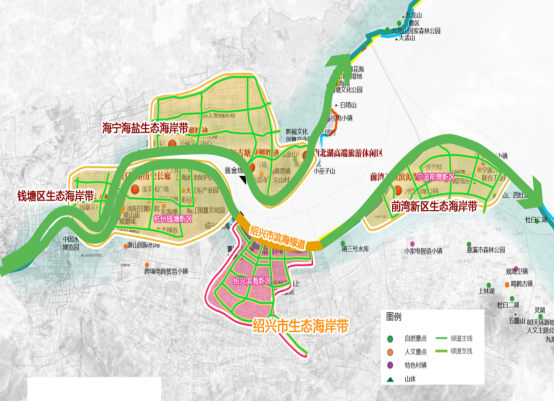 图7 绍兴生态海岸带跨区联动示意图八、完善四个重大支撑体系（一）深化海洋经济重大改革系统化、集成化实施海洋经济重大改革，重点推动绍兴内河港口群一体化发展，实施山海协作升级版，深化海洋资源要素配置市场化改革，建立和完善海洋经济核算统计体系，加强数字海洋应用示范。（二）打造海洋经济重大平台提升绍兴科创大走廊涉海创新能力，聚焦绿色石化新材料、海洋生物医药、海洋装备等方向，打造绍兴滨海新区、上虞杭州湾经济技术开发区、柯桥经济技术开发区等高能级战略平台，做优做精一批涉海“万亩千亿”平台、跨境电商综试区、综合综保区和国际交流合作平台。（三）创新海洋经济重大政策坚持创新引领、先行先试，复制推广开放合作政策，建立健全海洋人才、资金、土地、数据等政策，协同创新海洋治理政策，争取创新口岸监管等开放政策，全力保障重大政策落地。（四）实施海洋经济重大项目建立海洋经济发展“十四五”重大项目库和储备项目库，制定项目年度实施计划，完善项目储备、启动、建设、竣工等滚动推进机制，强化对重大项目的跟踪服务，保障项目资金供给，确保项目顺利推进。全市将实施总投资海洋经济重大项目80个左右，总投资约4300亿元，“十四五”投资约3200亿元。九、保障措施（一）强化组织领导加强对海洋经济发展工作的领导，在市海洋经济工作领导小组基础上，健全工作机制，明确工作要求，加强市级层面对海洋经济重大政策、重大事项的统筹协调和重大项目的招引推进，及时研究解决海洋经济发展遇到的重大问题。加强与国家与省级相关部门沟通衔接，争取上级政策支持。强化责任分工各相关部门以及区、县（市）根据规划明确的主要目标和重点任务，编制推进海洋经济发展实施方案，研究细化支持海洋经济发展的具体举措，加快推进海洋重大平台和重大项目建设。开展规划年度实施情况监测，推动各项工作落细落实。建立动态调整机制，组织开展规划中期评估，实施调整规划目标任务。（三）强化宣传引导积极引导社会力量和市场主体参与海洋经济发展，增强全社会海洋经济意识，切实形成海洋经济发展合力。开展海洋知识科普宣传、举办海洋知识宣传日等活动，加大多渠道新闻媒体宣传力度，扩大海洋经济发展的国际影响力，形成发展海洋经济的强大合力。附件：1．绍兴市海洋经济发展规划项目计划表（实施类）2．绍兴市海洋经济发展规划项目计划表（谋划类）附件1  绍兴市海洋经济发展规划项目计划表（实施类）单位：亿元附件2绍兴市海洋经济发展规划项目计划表（谋划类）单位：亿元指  标2016年2017年2018年2019年2020年绍兴市海洋生产总值（亿元）286.25305.04323.82345.85354.44占GDP比重6.06.06.06.05.9浙江省海洋生产总值（亿元）6700.07540.07965.08739.09200.9序号指  标  名  称评价年份评价年份指标属性序号指  标  名  称2020年2025年指标属性1海洋生产总值（亿元）354.44600预期性2海洋生产总值占全省生产总值的比重（%）3.84.7预期性3三产增加值占海洋生产总值比重（%）3138预期性4海洋经济R&D投入强度（%）2.83.3预期性5内河航道里程（公里）11211121预期性6内河港口总吞吐能力（万吨）24373000预期性7四级以上高等级航道里程（公里）177207预期性8内河集装箱吞吐量（万标箱）1015预期性9生态海岸带示范段（个）-1预期性10近岸海域水质优良（一、二类）比例（%）-完成省下达任务约束性11入海河流国控断面消除劣V类水质比例（%）100100约束性12主要入海河流水功能区达标率（%）-完成省下达任务预期性13岸线生态修复长度（公里）-完成省下达任务预期性14整治修复亲海岸滩长度（公里）-完成省下达任务预期性15滨海湿地生态修复面积（公顷）-完成省下达任务预期性专栏1：绿色石化新材料产业重点布局与载体以杭州湾上虞经济技术开发区、柯桥区经济开发区为布局重点，加快实施圆锦新材料烷烃综合利用一体化、中化蓝天高性能含氟新材料、博澳新材料、中科院新材料创新研究院等标志性项目，落地杭州湾海洋石化新材料等重特大项目，积极引进海洋石化新材料企业，实施建链强链补链，深化“领军企业+产业集群+特色园区+专班推进”模式，汇聚优质资源要素，创新体制机制，实施政产学研金服用一体统筹，延伸发展相关上下游配套产业，提升产业链供应链现代化水平，推动我市海洋绿色石化新材料产业基地化、集群化、集约化发展。专栏2：海洋生物医药产业重点布局与载体以绍兴滨海新区、杭州湾上虞经济技术开发区、新昌高新技术产业园区等为布局重点，引进和培育一批具有核心竞争力的海洋生物医药企业，加快滨海国际生命健康科技产业新城建设，推进越海百奥生物医药产业化及总部基地建设项目、浙江国邦药业生命科技产业园、新和成生命健康产业园、浙江海亮生物科技等重点项目，配套搭建海洋医药和生物制品共性技术研发平台，加快建设一批各具特色的海洋生物医药产业集聚区，引育一批海洋生物医药龙头企业，建立完善风险、股权、并购等投资模式，推进绍兴海洋生物医药做大做强。专栏3：临港先进装备制造产业重点布局与载体以滨海新区、柯桥经济开发区、上虞曹娥江经济开发区、诸暨经济开发区、诸暨高新技术产业园区、新昌高新技术产业园区等为布局重点，重点实施水下北斗导航等企业产业化项目，引进国内外大型海洋工程装备集成制造企业和科技创新企业，形成百亿级规模海洋工程装备产业集群，加快形成大企业为主体、中小企业配套发展的企业群，推动绍兴临港装备制造产业集群化发展。专栏4：海洋工程服务业拓展延伸领域引导建材业向大型桥梁钢构配件、海上平台钢构件、防潮建材、防腐建材、防风化建材等海洋建材领域拓展；加快海洋工程服务“走出去”步伐，提升海洋、海岛建筑设计能力，强化区域合作，拓展海岛工程建安、桥梁工程建安等工程服务领域；培育发展建筑防腐、防潮、海岛能源供应、淡水供应、污水处理等建筑一体式关联服务。专栏5：绍兴市海洋产业重点招商方向目录和平台布局指引1.绿色石化新材料：(1)主攻方向：石化链化工新材料、非石油基化工新材料、高端特种化工新材料（2）重点区域和项目承载平台：柯桥经济技术开发区、杭州湾上虞经济技术开发区、嵊州经济开发区2.海洋生物医药:（1）主攻方向：海洋生物药物、海洋生物保健品和功能食品、海洋生物制品（2）重点区域和项目承载平台：滨海新区、杭州湾上虞经济技术开发区、上虞曹娥江经济开发区、新昌高新技术产业园区3.海洋电子产业：（1）主攻方向：船舶电子、海洋感知装备、海洋能源、电子卫星通信导航、海洋信息服务（2）重点区域和项目承载平台：滨海新区、杭州湾上虞经济技术开发区、诸暨经济开发区4.高端船舶与海工装备：（1）主攻方向：船舶配套（2）重点区域和项目承载平台：滨海新区、杭州湾上虞经济技术开发区、上虞曹娥江经济开发区、诸暨经济开发区、诸暨现代环保装备高新技术产业园区、新昌高新技术产业园区5.氢能：（1）主攻方向：氢燃料电池及整车、氢能应用装备、制氢、储（输）氢、加氢领域（2）重点区域和项目承载平台：滨海新区、柯桥经济技术开发区、杭州湾上虞经济技术开发区6.油气全产业链：（1）主攻方向：油品储运、液化天然气接收（2）重点区域和项目承载平台：滨海新区、杭州湾上虞经济技术开发区、上虞曹娥江经济开发区7.现代港航服务：（1）主攻方向：港航物流（2）重点区域和项目承载平台：滨海新区、柯桥经济技术开发区、杭州湾上虞经济技术开发区8.滨海文化旅游：(1)主攻方向：海洋文化旅游（2）重点区域和项目承载平台：滨海新区、柯桥经济技术开发区、杭州湾上虞经济技术开发区专栏6：绍兴现代港群网络体系两河：杭甬运河、杭甬运河萧绍复线。三江：曹娥江、钱塘江、浦阳江。六线：滨海大河、滨海连接线、浙东古运河、皋孙线、浦阳东江、枫桥江。多联：南塘线、绍漓线、环城线、平水东江、黄泽江线、澄潭江线、绍镇线-绍党西线等。一港：绍兴港。七区：越城（滨海）港区、柯桥港区、上虞港区、绍兴杭州湾港区、诸暨港区、嵊州港区、新昌港区。十五大重要公用作业区：中心作业区、金墅作业区、皋埠作业区；齐贤作业区、金城作业区、先进作业区、曹娥作业区、丰梁作业区、城郊作业区、店口作业区、三界作业区、滨江作业区、三江作业区、上虞杭州湾作业区、沥海作业区。十三大旅游客运码头：镜湖水上客运中心码头、稽山公园水上客运中心码头、白塔洋水上客运中心码头、孙端水上客运中心码头、曹娥江口门大闸水上客运中心码头、鉴湖水上客运中心码头、瓜渚湖水上客运中心码头、上虞城区水上客运中心码头、上虞诗路水上客运中心码头、浦阳江西施故里水上客运中心码头、诸暨库区水上客运中心码头、剡溪水上客运中心码头、鼓山公园水上客运中心码头。四个游艇基地：迪荡湖游艇码头、古鉴湖游艇码头、大小坂湖游艇码头、马宅池游艇码头。专栏7：绍兴滨海湿地景观园规划范围为曹娥江-钱塘江滨海新城滨海大桥至中心大道段东南侧区块。结合嘉绍通道、滨海大道、展望大道等重大交通工程建设，发挥湿地、绿面、水岸等资源集成优势，优化开发滨河、滨海景观资源，大力发展滨水运动、滨水休闲、滨水娱乐等业态，近期重点建设上虞滨海体育运动公园、上虞滨海创意休闲生态园等工程，配套完善基础设施和公共服务设施，加快提升餐饮、旅游、购物、娱乐等功能。中远期推进实施滨海新城核心区人工湖及景观水系开挖工程，谋划设立滨海湿地候鸟观光园，打造市域“滨海旅游圈”的标杆板块。专栏8：绍兴市海洋经济重大改革1.推动绍兴内河港口群一体化改革。深化港口领域“放管服”改革，加快航道锚地共建共享，推进绍兴内河港口群数字化平台共建共享，深化港口价格形成机制改革，进一步放开市场竞争性服务收费。2.推进山海协作升级版改革。深化“山海协作”发展，建立“山海协作”结对市县之间龙头企业和中小企业产业链协作关系，在滨海新区、柯桥经济技术开发区、杭州湾上虞经济技术开发区等平台建设一批山海协作园区、配套产业园，打造一批“科创飞地”“产业飞地”，推进产业深度合作。3.实行海洋科技成果转化收益权改革。支持海洋科技创新平台及科研机构开展科技成果处置和收益权改革，试点重大科技成果转化的新机制，赋予海洋创新领军人才更大科研自主权。4.落实海洋经济核算统计体系。按照省确定海洋经济统计口径，配合建立以规上涉海企业数据共享为主，规下涉海产业抽样调查、用海企业重点监测为辅的海洋经济监测运行体系，提升绍兴海洋经济运行监测评估能力。5.创新海洋重大项目招引和服务。制定《绍兴市海洋产业重点招商方向目录和平台布局指引》，落实“一个项目、一名领导、一张作战图、一个招引小组”协调服务机制，采取"垂直整合一体化"招商、资本注入式招商、"走出去"反哺式招商等方式，瞄准青岛、厦门、深圳等海洋城市，加大招商引资力度，加强重大项目谋划储备，对重大产业项目，要进行充分论证、科学比选，优先安排到基础条件好、配套能力强、产出效益高、用地空间广、环境容量大、能耗强度低的区域和平台。 6.全域能效综合创新改革：切实发挥能效技术标准指挥棒作用，构建基于单位GDP能效标准为核心，单位工业增加值能效标准为主导，行业能效准入标准为基础，重大产业平台为支撑的能效创新体系，全面推进能源资源和能效治理制度化、规范化、市场化和精细化建设，把能效创新落实到经济社会发展各领域全过程，全面促进经济社会向创新、绿色、效率驱动转变。7.打造涉海数字化应用。深化涉海核心业务梳理和数据归集共享，依托省域空间治理数字化平台绍兴节点等基础平台，加快打造一批涉海最佳实践场景。专栏9：绍兴市海洋经济重大平台1.绍兴科创大走廊：对标一流建设镜湖科技城、滨海科技城、鉴湖科技城等引领性平台，统筹推进智汇芯城、金柯桥科技城、曹娥江科创走廊、G60诸暨创新转化港、剡溪创新带、新昌智造科创走廊等支撑性重点平台，将绍兴科创大走廊打造成为海洋创新发展主引擎。2.绍兴滨海新区：聚焦高质量，持续优化资源配置，突出集成电路、生物医药、高端装备等主导新兴产业和“卡脖子”关键技术的带动引领，创建省高能级战略平台，打造绍兴市海洋经济发展战略主平台。3.高分子新材料“万亩千亿”新产业平台：依托杭州湾上虞国家经济技术开发区，充分发挥现有产业、平台和人才优势，聚焦国家重点支持的高新技术领域，打造以先进高分子材料为主导，电子化学材料、新能源材料、航空航天材料为支撑的产业链格局，着力突破关键材料、关键技术，到2025年，平台实现工业总产值1000亿元。4.高端生物医药“万亩千亿”新产业平台：依托绍兴滨海新区，聚焦标志性项目引进、领军型企业培育、创新资源要素集聚、体制机制改革、传统药企转型升级为突破口，推动产业链、创新链、人才链、服务链、资金链的协同联动，构建高端生物医药产业生态体系，打造创新能力突出、产业竞争力强、生态环境优美的国内一流、国际知名的高端生物医药产业创新高地。到2025年，平台实现工业总产值1000亿元。5.绍兴综合保税区：按照建设新时代综保区目标，把绍兴综保区建设成“五个中心”的示范区，即：统筹“两个市场、两种资源”，打造加工制造中心；推动创新创业，打造研发设计中心；延伸产业链条，打造检测维修中心；推进贸易便利化，打造物流分拨中心；培育新动能新优势，打造销售服务中心。6.中国（绍兴）跨境电商综合试验区：坚持“内外联动、政企联动、工商联动、市县联动”原则，以“产业集群+、专业市场+”为特色，推动珍珠、纺织等传统优势产业与跨境电商融合发展，形成一批产业结构合理、特色鲜明的跨境电子商务企业集群。7.中国（浙江）自由贸易试验区绍兴联动创新区：力争通过3—5年的改革探索，基本形成投资贸易便利、金融服务完善、法治环境规范、国际国内领先的营商环境，把联动创新区建设成传统产业改造提升示范区、新兴产业培育发展样板区、浙商跨国并购回归引领区、民营经济高质量发展高地。8.国际合作交流平台：高标准建设一批境内外合作园区，重点建设浙江（新昌）境外并购产业合作园、中丹和中俄国际产业合作园等，抓好内联外引、畅通双向投资，举办好中非经贸合作发展绍兴峰会，参与中国-中东欧国家博览会。专栏10：绍兴市海洋经济重大政策1.建立健全海洋财政金融政策：加大信贷资金支持力度，搭建银企合作平台，鼓励和支持金融机构加大对海洋企业的信贷投入。积极发挥省海洋经济专项资金引导撬动作用，引导各类股权投资、创业投资基金投向海洋新兴产业项目。2.创新集约节约用地政策：积极支持国家重大战略项目，重点保障海塘安澜千亿工程等民生、防灾、交通等用海需求。开展内河港口的土地有机更新试点。3.完善海洋经济人才引进政策：引进一流的海洋科技人才和高水平创新团队。建立海洋领域高层次人才开发目录。4.争取创新口岸监管政策：依托浙江自贸试验区绍兴联动创新区建设，建设国际领先水平的国际贸易“单一窗口”，争取复制推广洋山特殊综合保税区创新制度，在绍兴国家综合保税区更高水平实行贸易自由化政策，在绍兴港区实施“进口船边直提、出口抵港直装”模式，探索与境外自贸区贸易便利化监管互通机制等。序号项目名称建设地点建设规模和内容总投资“十四五”计划投资起止年限实施单位一基础设施（一）沿海铁路1金甬铁路嵊州市、新昌县绍兴段全长63千米，新建新昌站、嵊州站、南山湖站。93612019-2022市发改委2铁路杭州萧山机场站及接线工程绍兴段柯桥区新建铁路杭州萧山机场站枢纽及接线工程起自绍兴北站，经萧山机场至桐乡站，线路全长72.57公里，其中绍兴段全长12.5公里。全线共设桐乡站、海宁南站（暂定名）、江东站、萧山机场站、绍兴北站5座车站。26.3326.332021-2025市发改委、柯桥区政府（二）沿海公路3杭绍甬高速公路绍兴段柯桥区、滨海新区、上虞区双向六车道高速公路29.3公里，主线路基宽度34.5米。越东路互通连接线9.4公里，崧厦互通连接线6.5公里。150.81252020-2022市交通运输局、市城投集团、市交投集团等4杭金衢高速至杭绍台高速联络线柯桥区工程起于柯桥区杨汛桥街道，终于杭绍台高速柯桥区福全街道新迪埠村，全长约23千米，双向六车道，设计时速100千米/小时。75.975.92018-2023柯桥区政府5杭州中环柯桥段高架桥改建工程柯桥区总长约25.9千米，杨绍线以北采用双向6车道地面+6车道高架的形式，杨绍线以南采用地面或隧道形式，按照一级公路兼顾城市道路标准设计。分两个地面道路和一个高架桥梁，共三个项目进行报批和实施。53.537.52019-2024柯桥区政府6杭州至宁波国家高速公路（杭绍甬高速）杭州至绍兴段越东路互通连接线工程滨海新区南起临海路以南与越东路（三江路至规划曹娥江大桥）智慧快速路相接，北至桩号K7+729.730，路线全长约7.73千米。采用双向六车道一级公路标准，设计速度80千米/时，路基宽33米。21.2119.012020-2024市城投集团（三）沿海油气管线7舟山-宁波-绍兴-杭州-湖州成品油管道（舟山-宁波-绍兴成品油管道+绍兴-杭州-湖州成品油管道）滨海新区、柯桥区、上虞区、越城区舟山-宁波-绍兴成品油管道：管道起自舟山鱼山岛，经宁波海域，至宁波镇海登陆后，经慈溪、余姚、上虞、滨海新城至绍兴越城区东湖油库，线路总长约210千米，配套建设宁波油库和绍兴油库，绍兴段约48千米；绍兴-杭州-湖州成品油管道：管道起自绍兴油库，途经上虞、滨海新城、柯桥、大江东、海宁、桐乡、余杭、德清、吴兴区至湖州苏台山油库，线路总长约150千米，配套建设杭州、海宁、湖州油库，绍兴段约33.1千米。14.514.52022-2024越城区政府、柯桥区政府、上虞区政府、滨海新区二港航物流服务（一）港口码头8诸暨市店口综合港区工程诸暨市位于诸暨市店口镇，拟建8个500吨级泊位和2个300吨级泊位及配套设施。7.97.92020-2022诸暨市政府9曹娥江船闸及航道工程（曹娥江清风船闸及航道工程+曹娥江上浦船闸及航道工程）上虞区、嵊州市曹娥江清风船闸及航道工程：整治改造航道长约16.4千米，新建Ⅳ级船闸1座，曹娥江上浦船闸及航道工程：1000吨级船闸一座，四级航道29千米。13.089.082018-2024上虞区政府、嵊州市政府10绍兴新港枢纽滨海新区项目规划建设500吨级码头泊位14个，占地面积800亩，并建设港区配套生产生活设施。112.52024-2027市交通运输局、市交投集团11曹娥江货运码头工程柯桥区新建3个500吨级泊位，2座桥，以一级标准建设相关配套设施，年设计吞吐量150万吨，年设计通过能力155万吨。3.13.12023-2025柯桥区政府（二）物流平台12乐歌滨海智慧供应链管理中心项目滨海新区拟打造乐歌滨海智慧供应链管理中心项目，新建双层坡道仓储设施。计划引入智能自动化供应链管理系统和智慧冷链技术，建成集智能仓储中心，智慧冷链中心及配套服务区为一体的电子商务产业服务示范基地。20.7152019-2021滨海新区管委会13绍兴综合保税区滨海新区项目计划用地约2580亩，总建筑面积约150万平方米。拟分两期完成开发建设，其中：一期用地面积约1366亩，建筑面积约80万平方米，建设内容包括：口岸作业区、加工制造区、研发设计区、国际贸易（跨境电商）区、配套智慧物流区基础设施、公共配套设施建设，以及卡口、查验设施、相关监管设施及系统、信息化辅助管理系统等符合海关特殊监管区的专项设施建设等；二期用地面积约1215亩。57.857.82021-2025滨海新区管委会14轻纺数字物流港项目柯桥区总用地面积约468亩，总建筑面积约100万平方米，建设功能包括联托运、智能仓储、城市异地货站、跨境电商、市场采购贸易、海关报关点、监管场、保税仓、电商总部、市场交易、商业办公、住宿餐饮等生产生活配套。48482021-2024柯桥区政府15浙江（新昌）境外并购产业合作园物流园建设项目新昌县总用地面积约650亩，依托甬金铁路大明市站建设大明市新区物流仓储基地。157.52022-2027新昌县政府16天圣生态食品产业链项目（含冷链物流基地）柯桥区计划用地150亩建设肉食品深加工基地及冷链储藏配送中心，产品供应国内及东南亚市场20202021-2022柯桥区政府三现代海洋产业（一）临港先进装备制造17天际汽车新能源汽车整车及零部件生产基地项目滨海新区建成冲压、车身、涂装、试验车间、综合大楼、培训中心、能源中心、降压站等配套设施，形成年产6万台(套)纯电动汽车整车及配套零部件的生产能力。55152018-2025滨海新区管委会18年产1000万台(套)高端净饮水设备生产基地项目滨海新区项目总用地约800亩，建设安吉尔全球环境科技研发总部和获得NSF、UL等认可的国际级实验基地、家用和商用净饮水设备全自动柔性制造基地、环境科技核心部件智能化生产基地、高端净水膜产业孵化基地、净化滤芯组件研究生产基地等内容，建成后饮水设备年产销能力达到1000万台(套)。50102018-2025滨海新区管委会19三花新能源汽车产业园滨海新区项目总用地约1000亩，计划建设工业4.0标准的国内一流的新能源汽车零部件产业园，引进新能源汽车相关的电机、电池管理以及汽车智能化及轻量化等项目。项目分二期建设，其中一期总投资5亿元，用地约140亩，二期用地约270亩。50202018-2025滨海新区管委会20格洛博年产800万（台）套离合器关键零部件项目滨海新区项目征地200亩，固定资产投资15亿元，分二期实施，建成后规模达年产800万（台）套离合器关键零部件，达产后预计产值48亿元，税后利润5.76亿元，上缴税收2.88亿元。30272020-2025滨海新区管委会21晶盛机电产业园项目上虞区主要从事半导体材料加工设备的研发、制造，建设形成年产1300台套晶体生长及加工设备生产能力。预计达产后产值31亿元，利税10亿元。计划总用地389亩，一期已供地109亩，二期拟新增用地约70亩。20152018-2022上虞区政府（二）绿色石化及新材料22绍兴冠越达年产6000万平方米新型高分子膜材料产业化项目滨海新区项目总用地约200亩，分二期实施，其中一期用地约100亩，总投资5亿元，年产6000万平方米高端高分子膜材料，可实现年销售收入5亿元，年实缴税收5000万元。1092020-2022滨海新区管委会23浙江博澳新材料股份有限公司生态型胶状体高端染料项目（一期）上虞区项目计划用地300亩，建设年产30万吨生态型胶状体高端分散染料及配套中间体项目和研究院项目。项目达产后可减少分散剂使用量15万吨左右，减少下游印染企业危废产生量18万吨，染料利用率可提高5-10%，为绍兴及全国印染行业改造提升提供高层次原料及技术支持。建成后，预计可实现销售收入150亿元，利税30亿元。35322020-2023上虞区政府24浙江宏达新材料发展有限公司年产60000吨高端金属新材料项目上虞区项目计划分二期进行。一期用地100亩，新增建筑面积65000平方米，建设年产28000吨高端金属新材料项目，主要包括年生产高纯钯金5吨、超细银粉600吨、银锭800吨、黄金10吨、精硒粉560吨、精碲粉25吨、精铜26000吨等产品。二期建设32000吨高端金属新材料项目，包括贵金属深加工产业链延深项目。32292019-2022上虞区政府25年产9500万平方米高精密抛光材料项目上虞区项目利用已征用的83.23亩土地及预留地块（约60亩）实施，新建生产厂房、仓库、办公及配套用房等建筑115000平方米，新建RTO,配电房及公建设施，购置放卷机、底胶涂覆设备、成品揉曲机等设备设施，形成年产4500万平方米砂纸、2000万平方米PET抛光膜、3000万平方米百洁布，合计年产9500万平方米高精密抛光材料的生产规模。1182018-2021上虞区政府26杭州湾上虞海洋新材料石化项目上虞区以石脑油和燃料油为原料，坚持“分子炼油”理念，重点布局乙烯、丙烯及下游产品深加工，形成与大型炼化一体项目错位竞争的产品格局。新建700万吨/年石化新材料项目，一期拟建设140万吨/年大型乙烯装置，70万吨/年丙烷脱氢生产丙烯，重点在产业链上延伸发展乙烯、丙烯等下游20多种石化新材料。10007002022-上虞区政府27圆锦新材料烷烃综合利用一体化项目上虞区项目计划用地2140亩，一期拟建75万吨/年丙烷脱氢装置，并配套建设45万吨/年聚丙烯装置及30万吨/年环氧丙烷装置（包括40万吨/年双氧水），二期拟建75万吨/年丙烷脱氢装置，并配套建设2套40万吨/年聚丙烯装置。2101302021-2027上虞区政府28中化蓝天高性能含氟新材料项目上虞区本项目在浙江省与中化集团整体战略合作框架下，按照把上虞基地打造成为中化集团含氟高分子材料、含氟精细化学品的生产基地和科研创新中心的总体布局，建设年产2万吨高端氟材料产业链项目和氟精细产品及综合配套项目。50502021-2025上虞区政府29新和成特种工程塑料项目上虞区项目利用国内领先的聚合工艺建设年产1.5万吨纤维级聚苯硫醚（PPS）树脂。项目达产后合计产能达到2万吨，成为国内聚苯硫醚（PPS）树脂稳定量产的最大供应商。11112021-2025上虞区政府30年产100万吨差别化聚酯、72.8万吨涤纶工业丝建设项目上虞区824亩，新建厂房、仓库、办公楼等建筑728945.85平方米，采用液相增粘和固相增粘的生产工艺及熔体直纺和切片纺的纺丝工艺，项目购置连续聚合生产装置 、纺丝机、并线机 、加捻机 、倍捻机等先进国内外生产设备7989台（套），并配套离心式空压机、循环冷却水系统、燃煤有机热载体炉、变压器等公用工程设备，共计259台（套），项目建成后可实现100万吨差别化聚酯及72.8万吨特种涤纶工业丝的生产能力。 计划完成总形象进度的10%。1001002021-2025上虞区政府31晶越碳化硅晶圆半导体项目嵊州市项目计划用地200亩，一期提供5000平方米半导体标准厂房，建设碳化硅生产线，二期稳步推进。项目重点攻克大尺寸导电型碳化硅单晶生长技术，并为市场提供高质量的6英寸、8英寸导电型碳化硅晶片。项目建成后，将实现月产1万片碳化硅晶圆生产能力，建立世界级的4、6、8寸碳化硅衬底材料公司。项目分三期实施，二期三期需工业用地200亩。100302020-2026嵊州市政府32宁波长鸿高分子科技股份有限公司可降解热塑性塑料产业园项目嵊州市以建设年产60万吨可降解塑料（PBAT）项目为主体，形成上下游紧密结合一体化的全生物可降解新材料产业园。项目建设用地260亩，一次性规划、分期建设，总投资50亿，实现年产值100亿元、利税6亿元的目标。50402021-2026嵊州市政府33科元精化年产110万吨ABS新材料项目嵊州市项目总投资约60亿元，计划用地427亩，一期投资40亿元，计划建设40万吨/年乙苯脱氢制苯乙烯生产线项目。二期投资20亿元，再建二条15万吨/年乳液法ABS、二条10万吨/年本体法ABS生产线。项目全部建成后可售80万吨ABS、30万吨PS、5万吨异丙醇，年产值约150亿元，年创利润约15亿元，年交税约12亿元。60502022-2026嵊州市政府34中财新型建材智能制造产业园项目新昌县项目用地750亩以上，项目建成后形成年产量30万吨新型材料、100万套全屋净水系统的产能，及形成中财化学建材业的模具制造产业、智能家居产业及智能装备产业的产业园。3092018-2022新昌县政府（三）海洋电子信息35中芯绍兴二期晶圆制造项目（第一阶段）滨海新区投资约110亿元人民币（资本金），其中固定资产投资110亿元，新增用地148亩，新建生产厂房、硅烷站、动力工厂等建筑，总建筑面积约227985平方米（含洁净室面积约40000平方米），通过拟购买设备约944台套，建设一条年产84万片的特色工艺集成电路生产线，工艺可达65nm。1101102021-2023滨海新区管委会36长电集成电路（绍兴）有限公司300mm集成电路中道先进封装生产线项目滨海新区项目总用地230亩，总建筑面积约176542平方米，产品针对 eWLB、A-eWLB产品封装，采用先进的封装工艺，达产后年封装300mm芯片48万片，项目达产后平均年营业收入34亿元（不含税）。120742020-2022滨海新区管委会37中芯绍兴MEMS和功率器件芯片制造及封装测试生产基地技术改造项目滨海新区本项目借助当前生产线，通过购买主要设备1500余台（套）、调整封测工艺、扩建无尘室等措施，在现有厂房内扩大8英寸特色工艺集成电路芯片的制造生产规模，预计改造完成后，产能可提升至120万片/年，并达到65纳米线宽制程工艺水平64642021-2022滨海新区管委会38年产24万片高像素图像显示芯片晶圆测试及重构封装生产项目滨海新区项目位于皋埠街道，由显鋆（上海）投资管理有限公司投资建设。 计划总投资21.56亿元。项目购地约76亩，规划建设一条2万片/月产能 晶圆测试及晶圆重构线，将建设标准化车间，引进先进的自动化生产线。 打造高精度工艺的晶圆测试及晶圆重构生产基地，主要针对高像素图像 显示芯片的12吋晶圆测试及重构封装。21.56212020-2023滨海新区管委会39电子专用材料项目上虞区项目一期计划用地200亩，将依托八亿时空领先的材料技术和强大的创新、研发能力，实施年产150吨液晶材料、20吨OLED材料、1600吨聚酰亚胺、4000吨光刻胶及其原料项目15152022-2024上虞区政府（四）海洋生物医药40浙江芳原馨年产43800吨医用辅料、食品添加剂项目滨海新区项目用地约167亩，采用管式连续反应、连续精馏、固定床连续催化、反应精馏偶联、高效产品精制、自动化包装等先进技术，工艺全流程将采用自动化控制。项目完成后，可形成年产4.38万吨的14个医用辅料、食品添加剂产品，并配套相关的公用设施。109.52020-2022滨海新区管委会41浙江优特格尔医疗导管产业园项目滨海新区计划总投资10亿元人民币，其中一期投资3亿元人民币，项目建成投产后，实现年销售收入达4.4亿元，税收3500万元。1092020-2022滨海新区管委会42越海百奥生物医药产业化及总部基地建设项目滨海新区项目计划用地366亩，建设52.2万升生物反应规模的抗体药物生产车间；其中一期拟用地280亩，建设原液生产车间一、原液生产车间二、制剂车间一、制剂车间二、质量控制车间、公用工程车间以及污水处理等环保设施；二期征地86亩，建设原液生产车间三、原液生产车间四、原液生产车间五、原液生产车间六以及配套的研发楼一、研发楼二、研发楼三、倒班宿舍、食堂等。50452019-2024滨海新区管委会43尚科生物酶系列产品及化学药物产业化基地项目滨海新区项目计划用地240亩左右，整合上海尚科和苏泊尔制药的研发和生产优势，用生物酶技术改造传统的化学制药，对生物酶、辅酶NAD系列产品、化学药制剂及配套的原料、多肽类药物进行规模化生产，其中包括生物酶生产项目2个（大肠杆菌和酵母菌的发酵生产），辅酶NAD系列产品4个，化学药制剂及原料药19个品种，多肽类药物7个。15102020-2022滨海新区管委会44兴湾精准医学产业园滨海新区项目计划用地300亩，拟建设集研发、办公、实验、生产一体化的精准医疗产业基地。主要由2栋13层研发中心房、14栋4层研发厂房、12栋5层研发厂房、1栋4层停车楼、1栋5层配套服务楼、1栋1层甲类仓库、1栋1层动力中心及部分半地下室及一层地下室建筑组成。计划以MNGS为核心技术，打造集自主研发，产品注册和生产，检验服务于一体的微生物感染检测平台。22122020-2024滨海新区管委会45国科生命健康创新园滨海新区建设集创新载体、孵化加速、公共平台、研发生产、服务外包、成果展示、生活配套等功能模块于一体的高端生物医药园区，引进生物医药创新和产业化资源。1001002021-2025滨海新区管委会46永泰生物华东细胞产业园（永泰生物EAL细胞药物产业化项目）滨海新区永泰生物为香港上市企业，其核心产品EAL® 是目前国内唯一获准进入实体瘤（肝癌）治疗II期临床试验的免疫细胞产品，预计将于2022年上半年获批上市。项目拟征地150亩，在新区建设长三角区域总部，建设细胞药物制备中心、细胞药物转化医学研究中心和标准化、一体化细胞免疫药物研发生产综合体。30302021-2024滨海新区管委会47浙江国邦药业生命科技产业园项目上虞区项目利用东二区新征用地（总用地500亩，其中一期用地300亩），新建研发楼、质检楼、学术交流与培训中心、医药商业与工业展示中心、产成品综合仓库（高架仓库）、生产厂房等建筑，同时新建三废处理、动力车间等公用设施，购置反应釜、干燥及包装等设备。50382019-2023上虞区政府48康龙化成（绍兴）药业有限公司年产47吨医药中间体上虞区项目利用新征地块实施，配套建设污水处理系统、溶媒回收中心、清洗中心、罐区、RTO装置等公用设施，购置搪玻璃反应釜、低温反应釜、离心机、单锥干燥机、过滤洗涤干燥三合一、气流粉碎机及自控装置系统等设备，形成年产200吨医药中间体生产能力，其中一期于2023年达产，形成年产47吨医药中间体（包括抗肿瘤、抗丙肝、心脑血管治疗、精神类创新药等中间体）、回收甲醇、乙腈等溶剂的生产能力。30172019-2023上虞区政府49年产1465吨原料药及年产19.4亿粒片剂及胶囊口服固体制剂及联产氯化铵、磷酸氢二钠、三水醋酸钠、甲酸钠建设项目上虞区总建筑面积约8万平方米，设计原料药车间8个，制剂大楼1幢，配套综合仓库、综合楼、中央控制室、动力车间、三废处理中心等，选用先进的装备与工艺技术，采用自动化DCS与SIS控制系统，生产市场竞争力优、具有高附加值的抗疼痛类、男性保键类、广谱抗菌、抗感染病毒类系列的原料药与口服固体制剂产品。10.59.52020-2023上虞区政府50浙江医药上虞现代医药产业基地建设项目上虞区项目拟新征359亩，固定资产投资20.5亿，新建生产厂房、罐区、综合楼、中控室、污水处理系统等建构筑物，总建筑面积188615平方米，购置反应釜、精馏塔、管式反应器等设备，形成年产15000吨THO、1500吨LC、500吨MA、1000吨LZ、1500吨TC、15000吨MC、1000吨GQ、1000吨GC、950吨CC、2000吨LNO、1000吨RM、1000吨DM、4500吨ZLO、3000吨BDOL、5000吨DPTE的生产能力，年副产1850吨IPQ、2640吨ECL、3000吨CLH。项目建成后，年可新增销售收入278804万元，利润70264万元，税收35182万元。24.1624.162021-2024上虞区政府51浙江海亮生物科技项目诸暨市围绕健康管理、慢病辅助调养以及重大疾病治疗设立三套健康服务体系，搭建“1库2平台”（即1个细胞储存库，1个健康管理服务平台，1个产品研发平台，建立共享智慧健康服务创新平台和精准健康技术及产品创新研究中心。5010.52021-2028诸暨市政府52浙江昂利康制药有限公司年产450吨酮酸产品建设及生物制剂产业化项目嵊州市年产450吨酮酸产品建设：α-酮酸是氨基酸药物，临床应用于慢性肾衰患者的营养，减少尿毒症的症状，项目达成后预计实现年销售收入2.4亿元，利税8.8千万。生物医药制剂产业化：利用公司的存量土地，建设年产21.7亿片制剂生产基地，酶法生产每年900吨头孢拉定原料药生产线技术改造，7000平方米研发中心大楼建设项目。10.410.42019-2025嵊州市政府53贝达药业（嵊州）有限公司创新药产业化（嵊州）基地项目嵊州市总投资20亿元，创新药产业化（嵊州）基地项目。20202021-2023嵊州市政府54浙江来益生物技术有限公司年产200吨本芴醇、50吨氨磺必利、60吨抗肿瘤药物 原料药及225吨间苯三酚系列产品技改项目嵊州市总投资10亿元，用地300亩，形成年产200吨本芴醇和60吨抗肿瘤药物等原料药以及抗肿瘤药物等产品的中间体38.5吨及其他药物原料300吨，联产氯化钾600吨，项目建成后预计可新增年销售收入10亿元、利税1.2亿元。10102021-2025嵊州市政府55新和成生命健康产业园建设项目新昌县项目计划用地830亩，采购全球顶尖设备，形成高端食品制剂、高端营养配方、高端生物医药制剂、高端营养解决产品、高端新材料、高端香精香料等产业。一期项目“新和成高端复配营养素品质提升工程建设项目”由下属公司新昌新和成维生素有限公司负责实施，总占地面积241亩，总建筑面积185000平方米。60302019-2029新昌县政府56浙江可明生物医药有限公司生物医药产业园建设项目新昌县项目总用地564亩，主要产品为生物制药、药物制剂、生命营养品，新建工程研究中心，同时考虑大健康产业布局，按照“高科技含量、高附加值、高市场占有率，低污染、低消耗”的产品布局原则，规划建设国际一流的智慧生物医药生产基地。50302020-2030新昌县政府57京新控股新昌国际健康产业园建设项目新昌县依托国内外研发创新平台，以技术成果转化为产业基础，实现优势项目在新落地。项目将建成包括国际并购示范区、生物医药示范区、医疗器械示范区、动物保健示范区、特色医药包装产业区及相关配套设施等。一期项目“年产200亿片（粒）制剂生产基地建设项目”由下属公司浙江京新药业股份有限公司负责实施，项目总占地面积160亩，建筑面积89670平方米，计划总投资10.5亿元。二期项目总投资19.5亿元。具体以下属子公司或关联公司备案为准。30202019-2025新昌县政府（五）海洋文化旅游58浙东运河文化园（浙东运河博物馆）越城区新建浙东运河博物馆，总建筑面积12.4万平方米，主要由文博区、文创区、文旅区及运河园提升改造等四部分组成。15102020-2022绍兴市水利局59方特绍兴文化旅游综合体项目（绍兴熊出没乐园项目+绍兴熊出没水世界项目+方特国学文化博览园）越城区、柯桥区以著名动漫IP“熊出没”相关故事为核心内容，采用高科技手段打造参与、互动、体验型主题乐园；打造“熊出没”系列电视动画片和“熊出没”系列大电影相关的角色、场景、故事为核心主题元素的水上主题乐园；以国学文化为创意设计核心，以中华文明发展历程中传承下来的经典著作、著名故事、艺术成果为主要内容，打造寓教于乐的新型文化旅游主题乐园。50502021-2025越城区政府、柯桥区政府60绍兴综合保税区研发（文化艺术）中心（一期）滨海新区项目总用地面积约30000平方米，总建筑面积约100000平方米。332022-2024滨海新区管委会61滨海新城文化艺术中心一期工程滨海新区建设用地面积约29亩，建设文化馆、图书馆、文化休闲广场等主体建筑，总建筑面积约3万平方米。3.33.32021-2023滨海新区管委会62绍兴植物园镜湖新区项目总用地面积约132.57公顷，建筑占地约3.57公顷，总建筑面积约95822平方米（其中地上约69292平方米，地下约26530平方米），景观绿化约103.46公顷。58502022-2026镜湖新区开发办（六）海水淡化和综合利用63天健水务集团（杭州）有限公司水处理设备智能制造（机器人）项目上虞区现代化水厂供应链（应急）管理服务基地项目，拟在建设占地70亩的零排放、无污染、高效智能的水处理设备智能制造与水处理物资供应链应急基地，项目包括土地购买、厂房建设、生产流水线建设等内容，分二至三年实施。109.62020-2023上虞区政府四海洋科教创新（一）海洋科技64滨海科技城滨海新区项目计划用地约4500亩，打造生态科技城，构筑“西产—中研—东城”新格局，打造两心“综合服务中心、交流休闲中心”、两轴“创新发展轴、服务融合轴”、一园“生态休闲公园”、多社区“未来科创社区、未来生活社区、未来产业社区”。60552020-2025滨海新区管委会65绍芯实验室一期滨海新区结合绍兴现有产业设立研究生院，开展第三代半导体研究，培养集成电路产业人才。52522022-2026滨海新区管委会66水下北斗产业基地项目滨海新区拟用地100亩，新建水下北斗中试平台及产业化基地、新技术研发中心。项目首次系统设计了水下北斗导航业务化系统，研发了深海时空基准节点重大装备，区域性水下北斗导航系统已列入“十四五”科技部重大研发专项。20202021-2025滨海新区管委会67深检集团华东总部基地滨海新区东至规划地块，南至南滨东路，西至柳堤路，北至乾诚道，用地面积约60亩，地上建筑面积63000平方米，地下建筑面积3900平方米主要建设检验检测、技术研发、标准咨询服务等工程 .222022-2025滨海新区管委会68浙江龙盛集团研究院创新基地项目上虞区项目用地234.5亩，在现有龙盛研究院的基础上，新征用土地234.5亩，新建1幢办公楼、8幢实验楼、1幢培训楼、1幢多功能楼等设施，撞击感度仪器，购入粉尘云最小点火能测试仪、20升球粉尘爆炸仪，液质、气质、液相色谱及红外光谱、能谱仪等高端设备，主要从事化工及材料领域的研究，提升龙盛集团研究院研发基础设施水平，增强核心竞争力。10102020-2025上虞区政府69中国科学院控股有限公司新材料创新产业链上虞区项目依托中国科学院在新材料领域领先的科研实力和创新优势，联动行业优质上市企业、专项产业基金等资本力量，充分发挥“技术+资本+基地”的三位一体驱动模式，实现创新与产业的联动发展，推动先进技术从培育、初创、成长到成熟的良性循环体系，构建新经济、新业态、新模式以及产业集群发展创新创业体系，着力打造国家级新材料产业创新发展平台。1101002020-2028上虞区政府70机器人集团长三角中心（杭州湾科创城）项目上虞区设立机器人（杭州湾）创新研究院，建设机器人智能装备产业园、机器人产业展示中心。围绕建成国内一流、长三角领先的机器人及智能制造科创城的定位，按照“科技创新+创业孵化+产业运营+展示平台”联动发展模式，打造集技术研发、成果转化、产业应用、人才培养、创业培育、产业投资等功能于一体的生态化机器人产业基地。101.8402021-上虞区政府（二）海洋教育71中国科学院大学附属肿瘤医院（浙江省肿瘤医院）绍兴院区（浙江滨海医院）新建工程滨海新区项目计划用地约600亩，总建筑面积约50万平方米，地上建筑面积暂定38万平方米，地下建筑面积暂定12万平方米。规划床位数为2500床，日均门急诊量1万人次。医院分二期建设，其中一期建设约400亩用地，主要建设内容为医院院区、国际肿瘤诊治中心部分，其余土地为二期建设用地，主要建设内容为中科院医学所绍兴分所、中国科学院大学杭州临床医学院绍兴分院部分。45302022-2027滨海新区管委会72滨海新区沧海未来社区滨海新区滨海新区沧海未来社区实施单元范围30.86公顷，规划建设用地面积199421.2平方米，新建总建筑面积约780402.41平方米，总投资约74.83亿元，主要由新建A、B、C三大区块及改造滨海新城科创园区块项目等组成。项目完成后拟引进各类人才3425人，安置回迁居民4235人，合计受益人群7660人。74.8374.832022-2025滨海新区管委会73绍兴滨海新区配套人才保障性住房建设项目滨海新区配套浙江金融职业学院绍兴校区和浙江省肿瘤医院绍兴院区等重点招商项目，在现邮电职业技术学院南侧区域新选址建设人才保障性住房项目，共计1450套，总用地面积约150亩，总建筑面积约25万平方米。28.7528.752022-2024滨海新区管委会74绍兴滨海新区海滨景园二期工程滨海新区项目拆迁面积约800亩，拆迁住宅房屋建筑面积约17.085万平方米，涉及居民约866户，其中二期工程总用地面积约120亩，总建筑面积约24.5万平方米，其中地上建筑面积约20万平方米，地下建筑面积4.5万平方米。36362022-2025滨海新区管委会75浙江金融职业学院绍兴校区新建工程滨海新区总建设用地约395633平方米，新建总建筑面积约24万平方米，主要包括教学实训楼、校级办公用房、图书馆、育训结合培训基地、会堂、交流中心、体育馆、学生宿舍、教师宿舍、食堂及后勤配套用房以及田径场、篮球场、排球场、网球场等相关场所设施建设，并完成实训设施、水电配套、场外配套、绿化配套工程等。21212021-2024滨海新区管委会76杭州湾上虞经济技术开发区高级化工人才公共实训中心及研究院项目上虞区项目计划开发1栋3层综合实训中心A座、1栋6层综合服务楼、1栋3层综合实训众创B座用于高级化工人才公共实训中心，1栋6层数字科创研中心用于天津大学研究院，总建筑面积78429平方米，其中地上建筑面积66639平方米，地下建筑面积11790平方米.5.43.882020-2022上虞区政府五海洋生态保护77绍兴市海塘安澜工程越城区（滨海新区）、柯桥区、上虞区绍兴市越城区海塘安澜工程：提标加固海塘3.64千米，提标至300年一遇；绍兴市柯桥区海塘安澜工程：提标加固海塘5.85千米，提标至300年一遇；绍兴市上虞区海塘安澜工程：提标加固海塘10.32千米，新建海塘3.2千米，提标至300年一遇；绍兴市本级海塘安澜工程（曹娥江大闸段）：提标加固海塘0.755千米，提标至300年一遇。48.1748.172022-2025越城区政府、柯桥区政府、上虞区政府、市水利局78杭州湾南翼平原排涝及配套工程滨海新区（镜湖）治理河道长度9.6公里, 新增镜湖水面面积1634亩。50.9202022-2027镜湖开发办79中心湖北岸水利排涝工程滨海新区总用地面积约56.27公顷，主要包括新开挖水面面积约19公顷，新增调蓄面积约27公顷，新建护岸长约4.17千米，新建节制闸2座，活水泵站1座，配套工程约24公顷；新开河道支河十三、支河十四、支河十五。8.48.42021-2023滨海新区管委会80中心湖南岸水利排涝工程滨海新区总用地面积约59.99公顷，主要包括湖面河道开挖及河坎砌筑，配套水利设施管理用房建设，部分水面景观及景观桥梁、管线、铺装、道路、照明建设等其中，新开挖水面面积约16公顷，新增调蓄湖面积约34公顷，新建护岸长约4.54千米，新建节制闸3座，活水泵站1座，配套工程面积约44公顷。8.38.32021-2023滨海新区管委会81新建年处理5万吨废盐渣资源化利用处置工程项目滨海新区本项目总投资50000万元，建设期2年，租用浙江德升新能源科技有限公司现有厂房48000 m2（土地、厂房转让中），分为热解反应车间、盐溶解处理车间、盐精制车间、分析检测车间、废盐储存仓库、精制盐储存仓库等。项目采用公司和中科院共同合作开发的低温无氧分级临界碳化裂解炉碳化裂解技术，购置热解炉系统2套、蒸发系统3套、精制除杂系统2套等生产设备共计23台/套。形成年处理5万吨废盐渣资源化利用的生产能力。552021-2022滨海新区管委会82绍兴水处理发展有限公司工业废水深度处理工程柯桥区建设60万吨/日工业废水深度处理工程一项。882023-2025柯桥区政府83绍兴市上虞众联环保有限公司5万t/a工业废盐和6万t/a废硫酸处置及资源化利用项目上虞区新建1套含有机物工业废盐资源化利用生产线，用于氯化钠和硫酸钠混杂废盐资源化利用处置能力3万t/a，同时处置利用废硫酸6万吨；新建总处理能力30万吨的工业废盐填埋场，服务期15年，年填埋处置能力2万t/a。11.9102020-2021上虞区政府序号项目名称建设地点建设规模和内容计划总投资责任单位1沪嘉绍（沪绍金）城际铁路滨海新区、越城区、柯桥区、诸暨市从上海浦东站引出，利用沪乍杭城际至嘉兴南，再向南经海宁、嘉绍通道、滨海新区，接绍兴北站，然后向南经漓渚、诸暨东、横店至金华，全长293公里，新建正线长227公里，其中绍兴段约140公里。300市发改委2杭绍甬货运铁路滨海新区、柯桥区、上虞区绍兴段全长29.5千米，新设江东、沥海站。224市发改委3滨海综合交通枢纽越城区（滨海新区）配套城际高铁，建设综合枢纽一处。20滨海新区管委会4杭甬运河三级航道整治工程滨海新区、柯桥区、上虞区按照天然及渠化河流III级标准改造杭甬运河（绍兴段）航道约101km，同时进行航道疏浚、改造护岸、改建桥梁、扩建船闸、扩建服务区及锚地、智慧信息化、新建桥梁防撞墩等项目建设。300市交通运输局5曹娥江口门船闸工程滨海新区拟建三级双线船闸一座。28市交通运输局6曹娥江四改三航道整治工程上虞区、嵊州市规划三级航道标准，航道里程 98公里。25市交通运输局7上虞杭州湾液体化工码头上虞区为杭州湾上虞新材料园区配套工程，建成后将为宁波舟山港液化品运输提供备选通道。工程拟建4个3000吨级油气化工品泊位及相应配套设施，满足液体散货年吞吐量约230万吨的卸船需求。3上虞区政府8曹娥江货运码头工程柯桥区新建3个500吨级泊位（水工结构按靠泊1000吨级船舶设计），2座桥，一级建设配套的装卸设施、电气、控制、给排水、消防、仓库、生产辅助用房、锚泊位等。码头占用岸线260m，年设计吞吐量150万吨，年设计通过能力155万吨。3柯桥区政府9绍兴新港作业区滨海新区拟规划千吨级泊位25个，设计年通过能力约600万吨。11市交投集团、市交通运输局10绍兴滨海大河工程柯桥区规划航道等级三级，航道里程16公里。20市交通运输局11“唐诗之路”绿色生态航道工程嵊州市、新昌县与杭甬运河四改三工程一并实施。0.9市交通运输局12诸暨港区姚公埠、枫桥、众顺作业区诸暨市有3个公用作业区，分别是姚公埠、枫桥、众顺作业区。其中，姚公埠作业区布置500吨级泊位9个，货种为散货以及件杂货，吞吐能力为200万吨散货，25万吨件杂货。枫桥作业区共布置300吨级泊位3个，货种为散货，吞吐能力为100万吨。众顺作业区布置300-500吨级泊位5个，货种为散货，吞吐能力为100万吨。8诸暨市政府13滨海新区三废处理中心工程滨海新区项目计划用地约200亩，建设综合处理污水、固废、废弃等三废处理工程。20滨海新区管委会14生态海岸带绿道系统滨海新区、柯桥区、上虞区串联曹娥江大闸风景区、观潮平台、海塘文化公园等风景节点，进行运动赛事的线性空间，及其相关驿站接驳设施体系。16滨海新区管委会、柯桥区政府、上虞区政府15曹娥江江滨主题公园柯桥区公园南至北八路，北至北九路，东至江滨路，西至东二路。打造蓝印时尚小镇特色、休闲型主题公园。2柯桥区政府16曹娥江下游生态廊道曹娥江沿岸从上虞区“一江两岸”开始至曹娥江大闸风景区，沿途修复岸线，做好两岸绿化防护与带型休闲公园建设。8上虞区政府